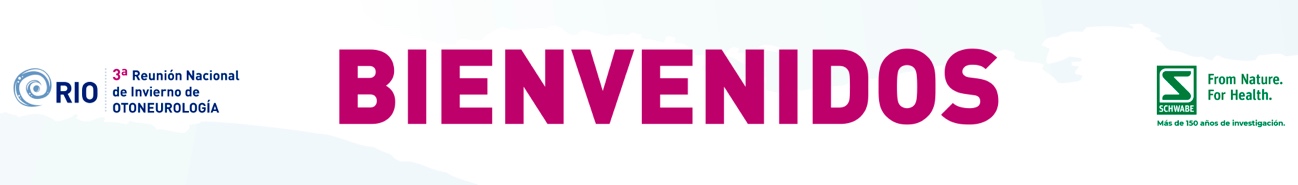 ESTRUCTURA ABSTRACTTÍTULO:NOMBRES DE AUTORES 1er autorNombre y dos apellidos  Centro de trabajoCorreo electrónico  Edad Otros autores (nombre, dos apellidos y centro de trabajo) INTRODUCCIÓN:OBJETIVO/S:MATERIAL Y MÉTODOS:RESULTADOS(indicar valores numéricos y/o análisis estadísticos):DISCUSIÓNCONCLUSIÓN/ES 